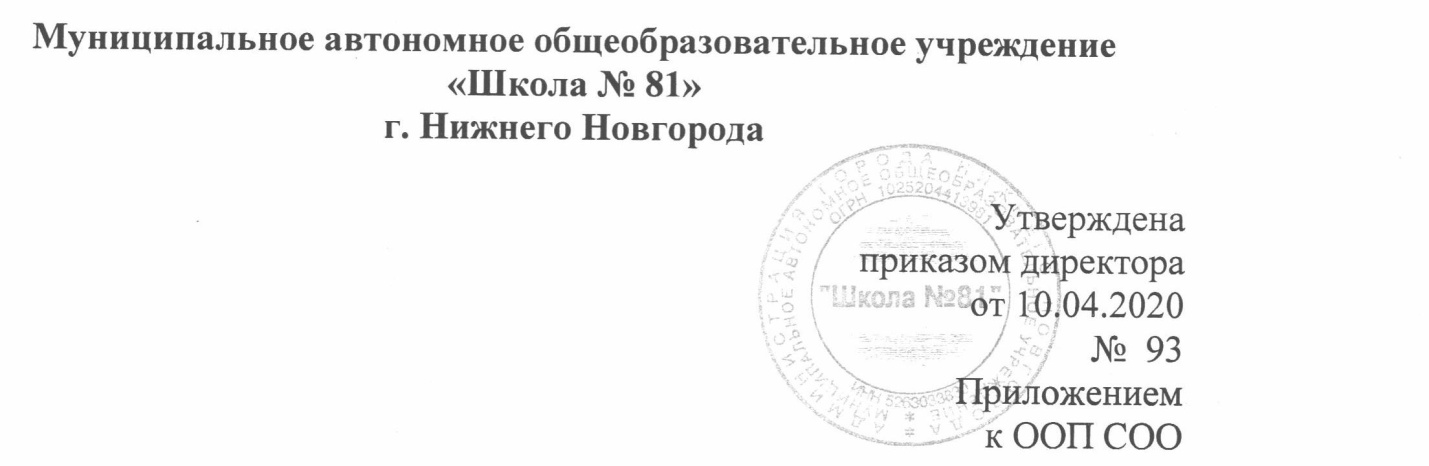 РАБОЧАЯ  ПРОГРАММА   ЭЛЕКТИВНОГО КУРСА«Индивидуальный проект»10 классРазработчик : учитель высшей категории Колотилова С.Ю.г.Н.Новгород2020 г.Рабочая программа элективного курса «Индивидуальный проект» 10 класс разработана в соответствии с федеральным государственным образовательным стандартом среднего общего образования, авторской программой И.Воронцовой и обеспечивает достижение планируемых результатов освоения основной образовательной программы среднего общего образования МАОУ « Школа № 81». Рабочая программа рассчитана на 34 часа (1 час в неделю).Пособие для учащихся :Индивидуальный проект. 10-11 классы: учебное пособие для общеобразовательных организаций/(М.В.Половкова , А.В. Носов , Т.В.Половкова , М.В.Майсак ) .- 2- е изд.- М.: Просвещение, 2020. – 159 с. – ( Профильная школа).Планируемые результаты освоения учебного предметаЛичностные результаты: готовность и способность учащихся к саморазвитию и личностному самоопределению; сформированность их мотивации к обучению и целенаправленной познавательной деятельности; систему значимых социальных и межличностных отношений, ценностно-смысловых установок, отражающих личностные и гражданские позиции в деятельности, антикоррупционное мировоззрение, правосознание, экологическую культуру, способность ставить цели и строить жизненные планы, способность к осознанию российской гражданской идентичности в поликультурном социуме. Метапредметные результаты: освоенные межпредметные понятия и универсальные учебные действия (регулятивные, познавательные, коммуникативные), способность их использования в познавательной и социальной практике; самостоятельность в планировании и осуществлении учебной деятельности и организации учебного сотрудничества с педагогами и сверстниками; способность к построению индивидуальной образовательной траектории, владение навыками учебно-исследовательской, проектной и социальной деятельности. Предметные результаты: умения, специфические для предметной области, виды деятельности по получению нового знания в рамках учебного предмета, его преобразованию и применению в учебных, учебно-проектных и социально-проектных ситуациях; владение научной терминологией, ключевыми понятиями, методами и приемами оценивать ресурсы, в том числе время и другие нематериальные ресурсы, необходимые для достижения поставленной ранее цели; навыки коммуникативной, учебно-исследовательской деятельности, критического мышления; способность к инновационной, аналитической, творческой, интеллектуальной деятельности; навыки проектной деятельности, а также самостоятельного применения приобретенных знаний и способов действий при решении различных задач, используя знания одного или нескольких учебных предметов или предметных областей; способность ставить цели и формулировать гипотезу исследования, планировать работу, выбирать и интерпретировать необходимую информацию, структурировать и аргументировать результаты исследования на основе собранных данных; системные представления и опыт применения методов, технологий и форм организации проектной и учебно-исследовательской деятельности для достижения практико-ориентированных результатов образования; навыки разработки, реализации и общественной презентации результатов исследования, индивидуального проекта, направленного на решение научной, личностно и (или) социально значимой проблемы; навыки участия в различных формах организации учебно-исследовательской и проектной деятельности (творческие конкурсы, научные общества, научно- практические конференции, олимпиады, национальные образовательные программы и другие формы), возможность получения практико-ориентированного результата; умения определять и реализовывать практическую направленность проводимых исследований; научный тип мышления, компетентности в предметных областях, учебно-исследовательской, проектной и социальной деятельности. Содержание элективного курсаВведениеЦели, задачи и содержание курса обучения. Определение понятия «проект» и его понятийно содержательные элементы. Нормативная правовая база учебного курса «Индивидуальный проект. Виды проектных и исследовательских работ: доклад, тезисы доклада, стендовый доклад, литературный обзор, рецензия, научная статья, научный отчет, реферат, проект, модель и др. История технологии проектов. Типовая классификация проектов в соответствии с требованиями ФГОС среднего общего образования. Организационные основы индивидуального проекта.Основные требования к проекту. Структура учебного проекта. Циклограмма работы над проектом. Классификация проектов (по доминирующей деятельности учащихся, характеру контактов, продолжительности). Формы продуктов проектной деятельности. Паспорт проекта. Оформление проектной папки. Виды презентации. Система оценивания проектной деятельности. Методология проектирования, учебно-исследовательской (научной) деятельности, творчества. Общая характеристика проектной и учебно-исследовательской деятельности. Структура и специфика проектной и учебно-исследовательской (научной) деятельности. Основные понятия: проблема, предмет и цель исследования. Взаимосвязи проблемы, предмета и цели исследования. Источники и условия исследовательского поиска. Основные понятия для изучения: наука, факт, научное знание, закон, теория, логика, проблема, предмет, объект, цель исследования, диагностика, интерпретация. Методы исследования и их характеристическая составляющая. Тема исследования. Актуальность исследования. Противоречия и проблемы. Определение объекта, предмета, гипотезы, цели и задач исследования. Исследовательские методы и методики. Методы теоретического и эмпирического исследования. Статистические методы и средства формализации. Основные понятия для изучения: тема исследования, актуальность, противоречие, проблема, объект, предмет, цель, задача, эмпирические методы, теоретические методы, методы диагностики, объяснения, наблюдения, эксперимента, опроса, метод беседы, метод изучения продуктов деятельности, статистические методы. Вариативность поиска и обработки информации. Виды информации (обзорная, реферативная, сигнальная, справочная), методы поиска информации. Этические законы заимствования информации, соблюдение авторских прав.Оформление исследовательского проекта. Оформление результатов исследования. Правила оформления письменных работ учащихся. Основные требования к структуре работы. Оформление титульного листа. Раздел «Введение». Основная часть работы. Выводы (заключения). Оформление списка литературы, ссылок, рисунков, таблиц, формул. Основные понятия для изучения: реферат, научный журнал, тезисы, компиляция текста, рабочий вариант, редактирование текста, введение, титульный лист, выводы, заключение, цитаты, ссылки, стилистические «запреты». Этапы работы над проектом (практические занятия). 1) Выбор темы. Составление плана работы над проектом. 2) Приемы работы с научной литературой и первоисточниками. 3) Работа с понятийным аппаратом проекта в соответствии с выбранной темой. 4) Опытно-экспериментальная и исследовательская деятельность. 5) Практические навыки оформления проекта (пробное моделирование). 6) Предварительная защита проектов. Представление результатов исследовательского проекта. Защита исследовательского проекта, презентация проекта. Особенности подготовки к защите письменных работ. Подготовка текста выступления. Подготовка отзывов и рецензий. Общие правила процедуры защиты письменных работ. Формы письменной продукции: доклад, реферат, тезисы, научный отчет, статья. Виды презентаций проектов. «Подводные камни* защиты проекта, психологическая помощь. Понятие о научной этике, межличностное общение и коммуникативные навыки. Невербальное общение и проблема эмоционального самовыражения. Вербальное общение. Технология коммуникации. Основные стили в общении. Рефлексия. Основные понятия для изучения: доклад, статья, тезисы, научный отчет, научные семинары, научная и научно-практическая конференция, конгресс, симпозиум, монография, отзыв, рецензия, процедура защиты, «подводные камни» на защите. Индивидуальная практическая работа учащихся над проектом и индивидуальные консультации учителя или тьютора №  темы или разделаТемаОбщее количество часов1 Введение 2 2 Организационные основы индивидуального проекта 4 3 Методология проектирования, учебно-исследовательской (научной) деятельности, творчества 3 4 Оформление исследовательского проекта 2 5 Этапы работы над проектом (практические занятия) 2 6 Представление результатов исследовательского проекта 2 7 Индивидуальная практическая работа учащихся над проектом и индивидуальные консультации учителя или тьютора 19 Итоговое количество часовИтоговое количество часов34 